Associations accompagnatrices 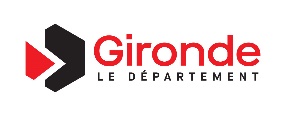 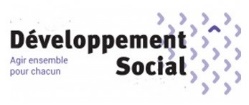 Jardins alimentaires partagésActualisé en date du 27/01/2021Liste non exhaustive de structures pouvant proposer des accompagnements à la création et a développement de jardins partagés. Les jardiniers peuvent toutefois faire appel à d’autres acteurs s’ils les jugent compétents. Ils communiqueront les coordonnées et compétences de ces derniers au Conseil Départemental afin que ceux-ci soient répertoriés. Toute structure peut également se faire connaitre auprès de nos servicesAchillée et cibouletteDomaines de compétences : Ingénierie sociale : constitution/animation d'un groupe de bénévoles, appui à la gouvernanceIngénierie technique : aménagement/création d'espaces (pratique de la permaculture, techniques naturelles, écologiques, plan de culture et production de légumes)Ateliers techniques sous forme ludique : jardinage (si besoin est en lien avec le compostage, l'alimentation).Territoire de prédilection : Haute Gironde et Bordeaux MétropoleAdresse : 3-5 rue de Tauzia – 33 800 Bordeaux Jardin pédagogie : 12 rue de Charruaud – 33 710 TauriacE-Mail : contact@achillee.orgTél : 06 04 44 41 57Site Internet : http://www.achillee.orgEcosystème, Une Terre pour TousDomaines de compétences : Conception, aménagement et gestion de jardins partagés sains, productifs et esthétiquesConseil et formation en agroécologie pratique : cycles naturels, dynamique des sols, gestion de l’eau, maintien de la biodiversité naturelle et cultivée, atelier semences et plants, purins… Médiation, accompagnement et autonomisation du collectif : le jardin est un lieu de rencontre, d’échange, de partage, d’éducation où se cultivent le dialogue et la coopération.Adresse : 1, chemin de Noulet – 33 750 BARON E-Mail : ecosysteme.uneterrepourtous@gmail.comTél : 06 15 68 61 19Incroyables comestiblesDomaines de compétences : Conseils techniques : en terme d'aménagement, jardinage et production (plans de culture, écologie, permaculture ...) :Au sein de conseil administratif collégial diverses compétences pour animer des ateliers autour de l'agriculture urbaine, le jardinage naturel, la permaculture et le compostage.Accompagnement / formation sur le fonctionnement : ingénierie de formation, de gouvernance participative pour accompagner des collectifs à pérenniser un projet commun.Adresse : 14 rue Georges Mandel – 33 000 BordeauxE-Mail : incroyablescomestiblesbordeaux@gmail.comTél : 06 59 22 40 82L’Auringleta Domaines de compétences : Conseils techniques sur l'aménagement du jardin (parcelles, aménagements pour accueillir la biodiversité).Conseils sur les plans de culture et les associations de plantes. Sensibilisation des personnes au jardinage au naturel (associations de plantes, paillage, compostage, broyage, culture en lasagne, purins, rotation des cultures, lutte biologique contre les ravageurs).Adresse : BP 40012 – 33 490 St MacaireE-Mail : lauringleta@orange.frTél : 05.56.63.12.09 / 06.79.19.38.16Site : https://associationauringleta.wordpress.com/L’OréeDomaines de compétences : Transmission : formation, accompagnement, inspiration, expérimentation, sur des lieux accessibles à tous, au sein de Bordeaux Métropole. Impulser les changements de modes de vie et de consommation (alimentaire, énergie, mobilité). Conception d’espaces végétalisés et résilients en ville pour lutter contre le réchauffement climatique. Cette activité se veut impactante sur l’environnement (régénération des sols, végétalisation, biodiversité, captage de CO2, stockage de l’eau et des énergies).Adresse : 42 passage Brady 33800 BordeauxE-Mail : contact@loree-perma.comTéls : Magali 06 59 22 40 82 Audren 0662494071Site internet : https://loree-perma.comLe Bocal localDomaines de compétences : L’Atelier Chantier d’Insertion accompagne de l’animation et l’entretien en passant par la mise en place de votre espace potager (potager collectif ou jardins familiaux)Compétences techniques et organisationnelles sur des principes d’agroécologie et de permaculture et dans une logique de circularité exemplaire. Concertation, accessibilité, sensibilisation, gouvernance, pérennité, capacité alimentaire.Adresse (correspondance) : Le Bocal Local – B.P.8 – 33360 LATRESNEE-Mail : lebocallocal@free.frTél : 06 95 27 75 64Site : www.lebocallocal.fr / Page Facebook : https://www.facebook.com/lebocallocalLes possibilistesDomaines de compétences : Accompagnement de tous les acteurs dans leur projet nourricier. Expertise en terme de concertation, de conception, d’aménagement, de faisabilité et d’animation avec l’objectif de créer un jardin collectif durable, autonome et écologique.E-Mail : lespossibilistes@gmail.comTél : 06 20 95 47 12Site : http://lespossibilistes.fr/Place aux jardinsDomaines de compétences :Animation, formation, conseil et encadrement sur tout projet de jardin collectif et participatif : Jardins partagé, pédagogique, de production, verger, coin nature ... Appui technique sur les techniques de jardinage naturel (agroécologie, sol vivant, autonomie, équilibres écologiques...), la conception d'espaces (permaculture), et l'organisation des collectifs (fonctionnement du jardin, charte, mobilisation...).La co-organisation de temps pour renouveler la dynamique collective et imaginer de nouveaux partenariats.Adresse : 84 Avenue du Président John Fitzgerald Kennedy, 33 600 PessacE-Mail : contact@placeauxjardins.orgTél : 09 50 19 12 31Site : http://placeauxjardins.blogspot.com/SemoPerma -Graine d'Action en PermacultureDomaines de compétences : Accompagnement des acteurs sur la création et la mise en œuvre de jardins partagés sous forme d'écosystèmes.Observations du lieu / réflexion sur le design et fonctionnement. La philosophie de la permaculture et des techniques associées nous inspirent pour ces créations et leur pérennité. Ces accompagnements sont envisagés sur 1 an, voire davantage, pour lancer le cycle suivant et adapter, au besoin, certains éléments du design.Adresse : 33 chemin de l'Estibere 33610 CestasTél :06 20 50 39 76E-Mail : assosemoperma@gmail.com Site : https://asso-semoperma.fr/